Плющилка влажного зерна ROmiLL CP2 б/уПредназначена, прежде всего, для больших сельскохозяйственных предприятий, предоставляющих услуги по уборке.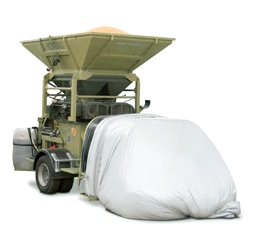 В одной машине сгруппированы 4 операции:дробление зернаввод консерванта (соответственно дополнительное увлажнение)смешиваниевыдавливание готовой смеси в мешок.Значительное снижение стоимости послеуборочной обработки: производительность – до 40 т/ч, расход топлива 0,9 л/т., в работе задействован 1 человек от начала загрузки и до конца цикла.Мобильность: быстрая замена блоков и последующее прессование различных культур в силосный мешок, машину можно использовать круглый год для переработки сухого зерна без необходимости проведения замены рабочих валиков.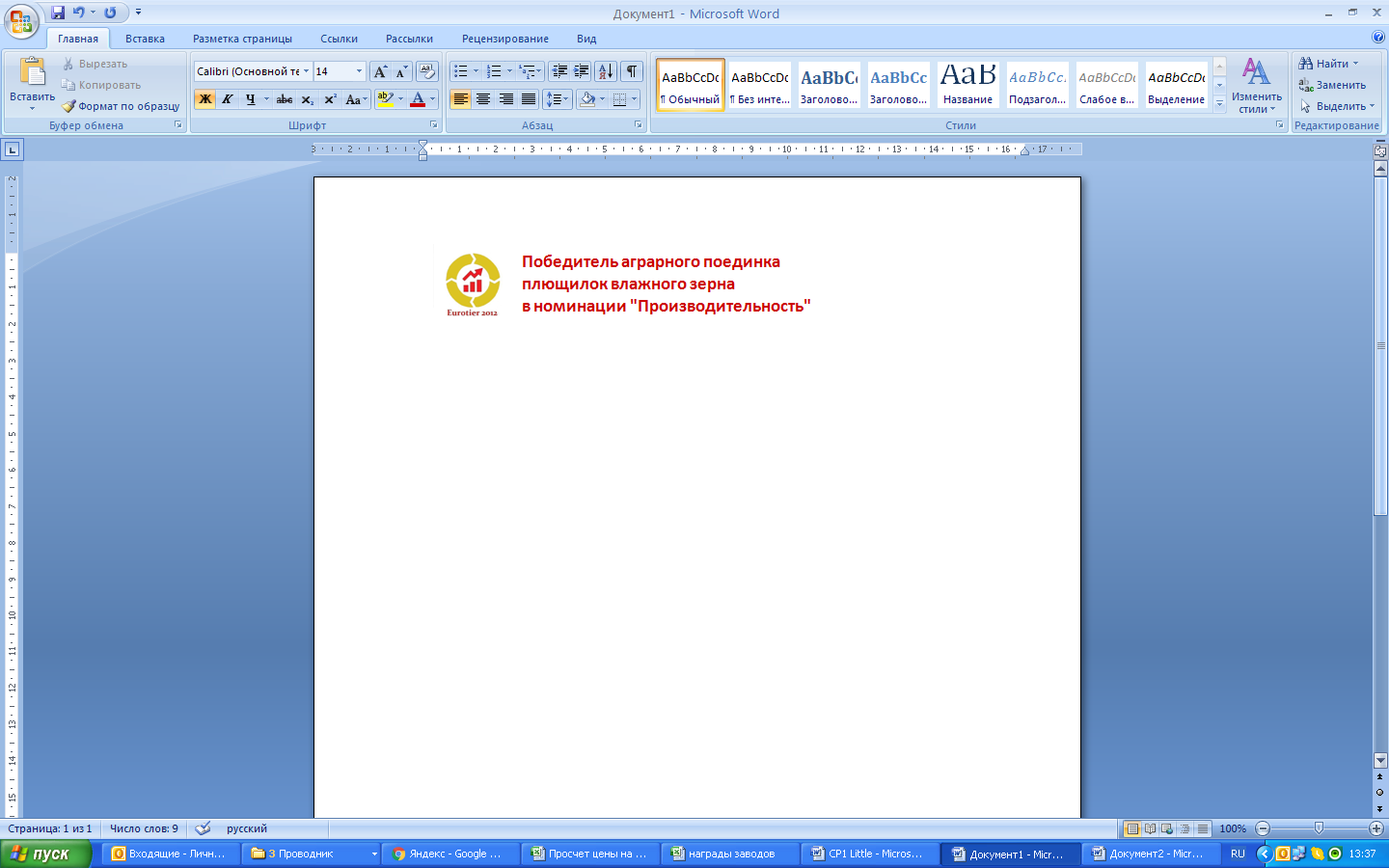 Гарантируем производительность машины в договоре!!!В КОМПЛЕКТАЦИЮ ВХОДЯТ:ВОМ, Звуковая и световая сигнализации сработки системы мгновенного отскока вальцов, Пресс туннель 6,5’ (2 м)Аппликатор консерванта, Лестница, Ящик для инструментов, Освещение для ночной работы, Бочка для воды.УСЛОВИЯ ПОСТАВКИ:Срок поставки 20 рабочих днейСтоимость указанна с учетом монтажа , ввода в эксплуатацию и обучения персоналаПоставка осуществляется со склада г. Смоленск, РФУсловия оплаты: 100% предоплатаСтоимость  119 430 евро	82 800 евро.Смотреть видео на канале ROmiLL: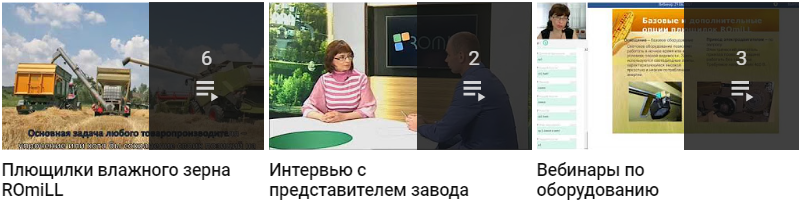           Смотреть                                                Смотреть                                               СмотретьВаши привилегии с брендом ROmiLL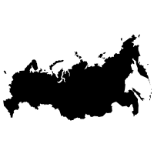 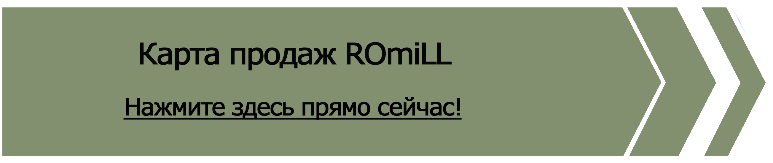 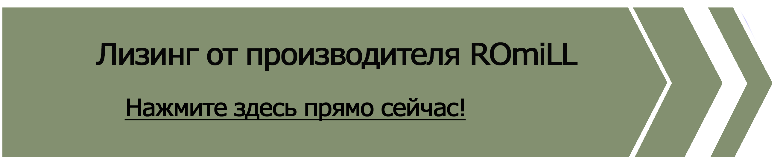 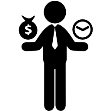 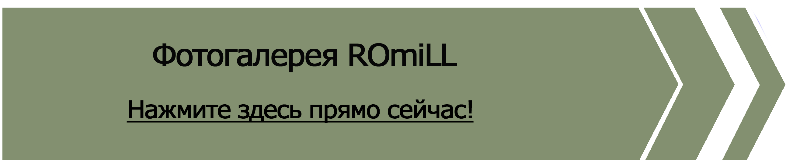 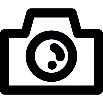 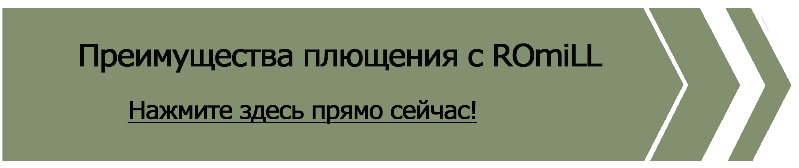 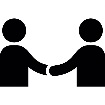 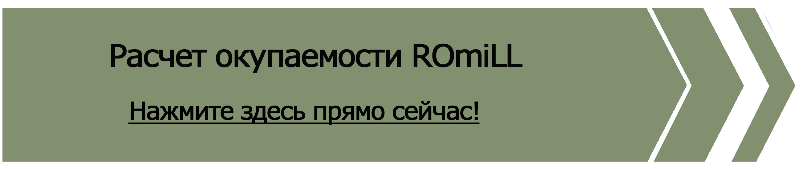 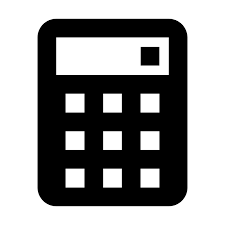 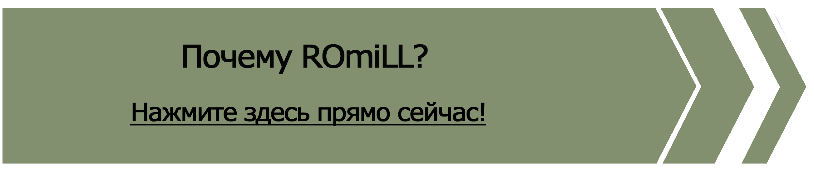 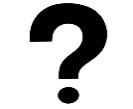 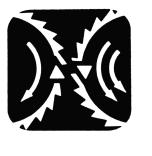 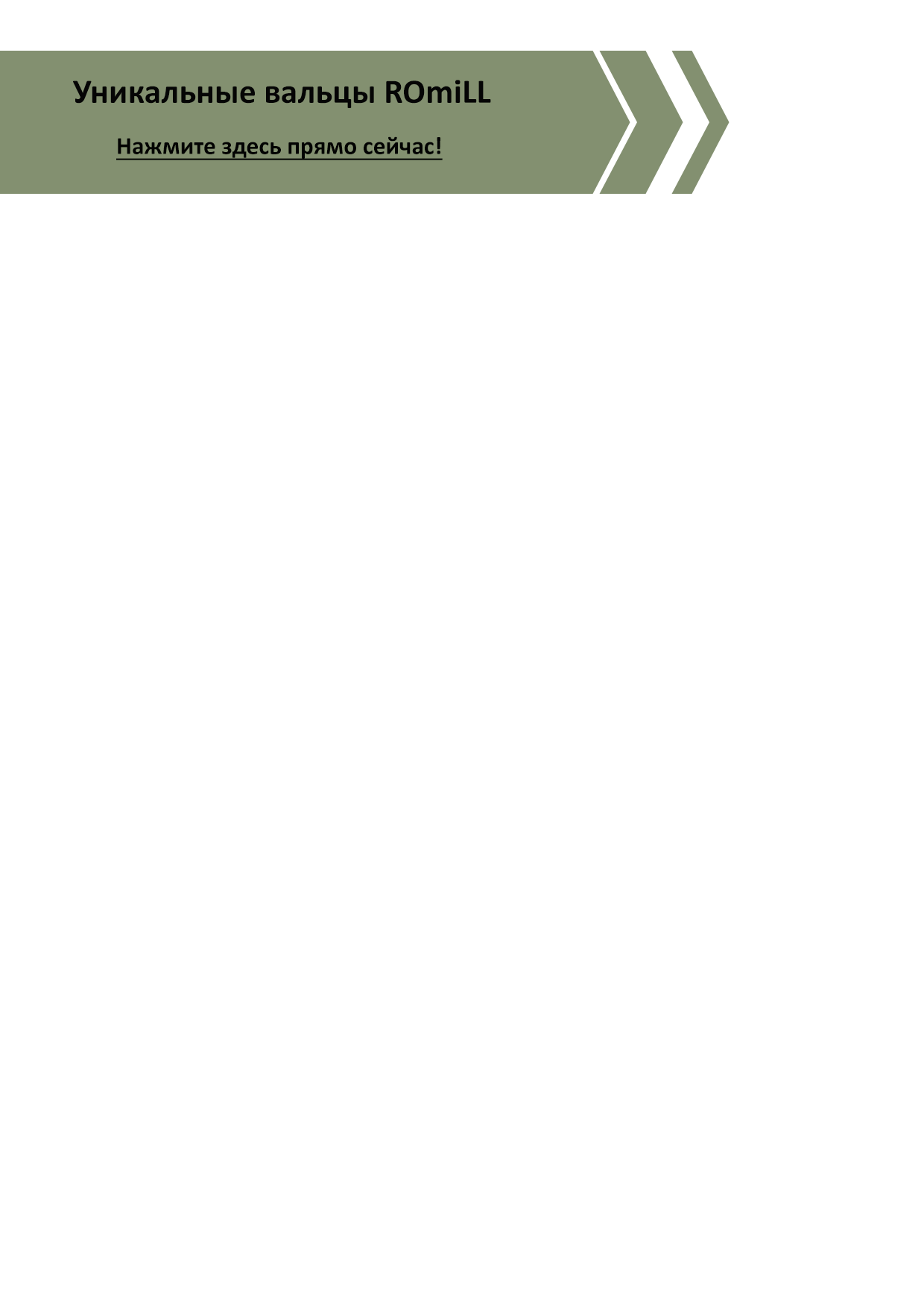 Опции в комплектации CP2Карданный вал Карданные валы используем от проверенного производителя, фирмы Bondioli и Pavesi.   Карданный вал снабжен муфтой со срезным штифтом и имеет защитные крышки. 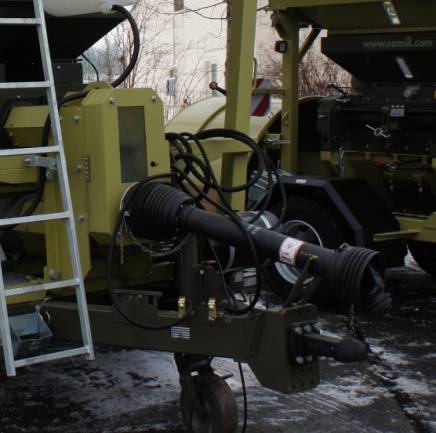 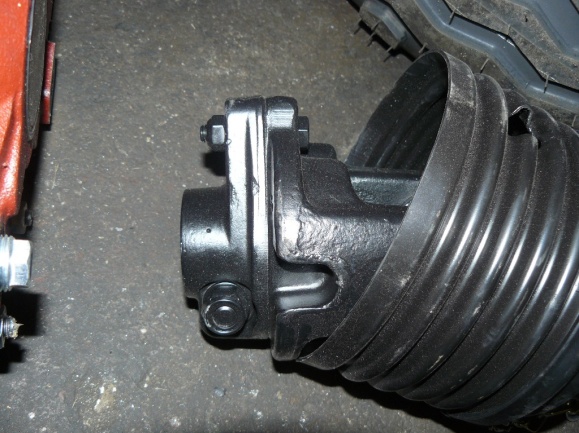 Карданный вал						Муфта со срезным штифтомСигнализация Сигнализация акустически и визуально оповещает о том, что сработала система отскока вальцов, следовательно, оператор должен немедленно выключить привод трактора.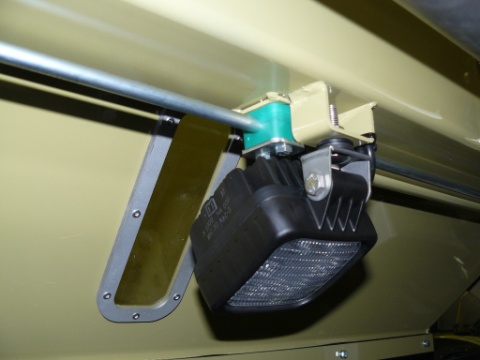 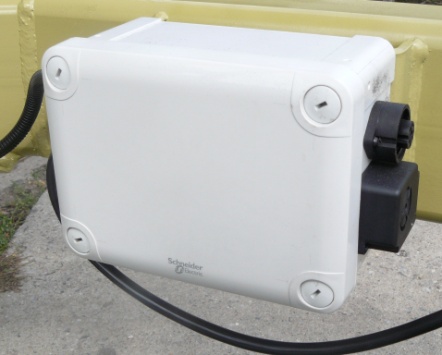 Световая сигнализация				Акустическая сигнализация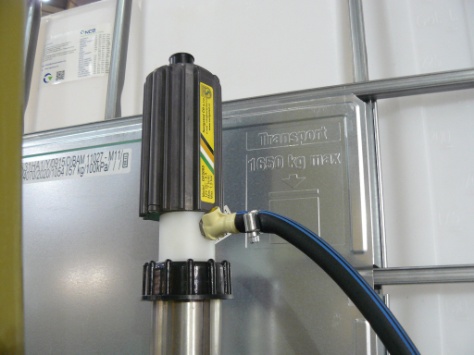 Аппликатор консерванта Аппликатор консерванта используется для перекачки, транспортировки и распыления жидкого консерванта для его дальнейшего  смешивания с измельчаемым материалом в процессе измельчения и транспортировки в винтовом конвейере, который выносит материал на транспортное средство или на место хранения.									Аппликатор консерванта	Блок управления В бункере снимается наличие зернового материала с помощью емкостного датчика. Позиция дробильных вальцов контролируется с помощью датчика отскока, также им контролируется  скорость вращения вальцов для дробления. С помощью импульсного лопаткового измерителя потока консерванта блок управления оценивает измеренные значения и контролирует дозирование консерванта. Все измеренные значения доступны оператору на обзорной сенсорной панели. Параметры работы машины и рабочие функции также легко настраиваются в обзорном меню.  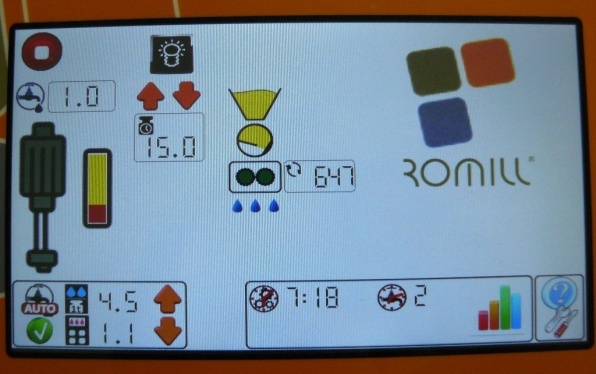 Блок управления плющилки, не оборудованной турникетами для дозирования, отличается тем, что оператор машины должен сначала самостоятельно определить необходимую производительность плющилки, задать её вместе с желаемой дозой консерванта в блок управления. Тем не менее, машина не будет изменять дозу подачи консерванта при изменении её собственной производительности. Чтобы доза подачи консерванта менялась автоматически, необходимо использовать дополнительную опцию «турникет для дозирования» и поставляемое с ним специализированное программное обеспечение контроллера для этой цели.Лестница 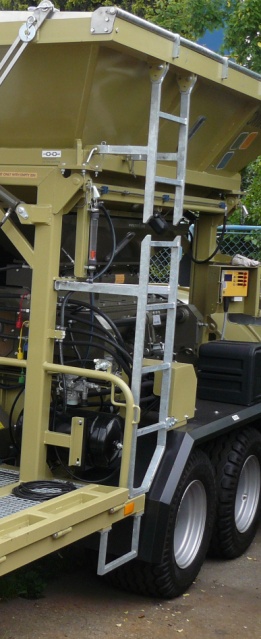 Лестница позволяет оператору более простой доступ в  бункер при чистке или при необходимости закрепления подъемных строп при погрузке. ВНИМАНИЕ!!! В бункер можно входить только при выключенном приводе трактора  и при выключенном двигателе трактора.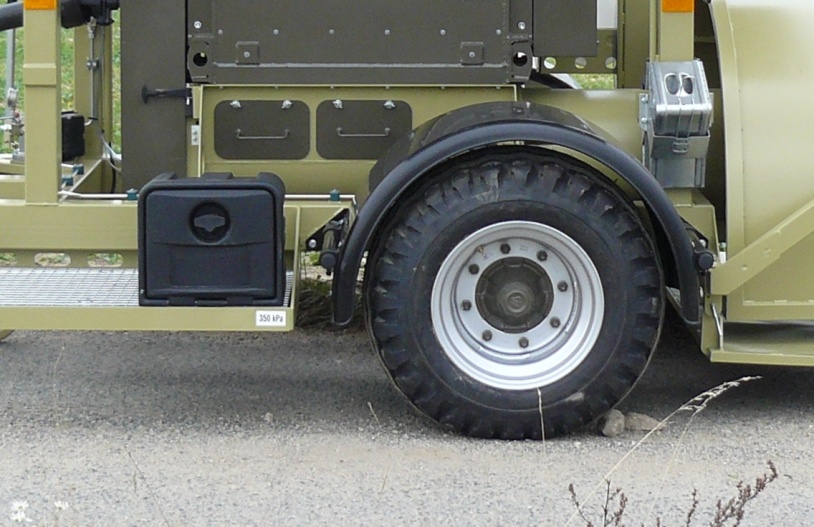 Ящик для инструментов Ящик для инструментов используется для хранения инструментов, срезных штифтов, перчаток и других принадлежностей.Освещение 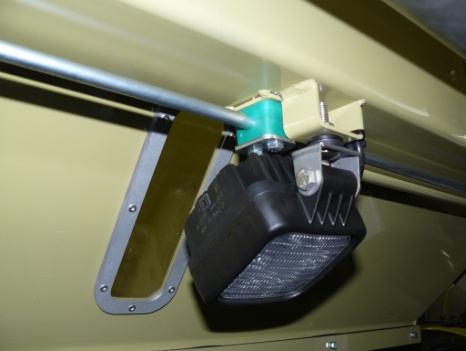 Световое оборудование позволяет работать в ночное время или в условиях плохой видимости. Здесь используются светодиодные лампы, характеризующиеся высокой яркостью и низким потреблением энергии.Пресс-туннель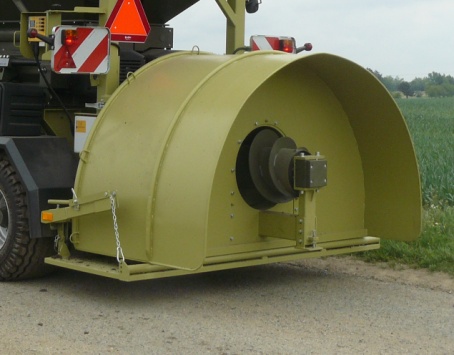 Машина укомплектована пресс-туннелем размером 6,5 футов (2 метра). Пресс-туннель можно легко заменить.Бочка для воды 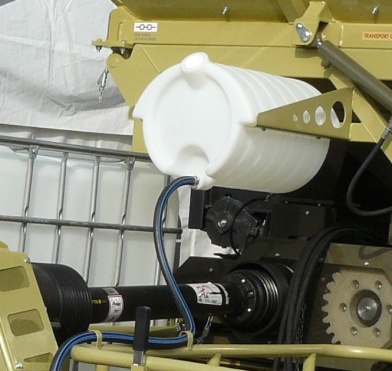 При работе плющилки  консервант может попасть на кожу рук оператора. Во избежание болезненных последствий такого контакта на машину помещают бочку для пресной воды, чтобы у оператора была возможность быстро вымыть руки.РАБОЧИЕ ПАРАМЕТРЫCP2Год выпуска2015ЗамененыВальцы, все шестеренки и подшипники, шиныОбщая наработка после восстановления30 тоннПриводтрактор мин. 160 л.с. Производительность - первичное дробление 30-40 т/ч Производительность - мелкого дробления 15-30 т/ч Вес 4950 кг Ø силос мешок   1,5 м; 2 м; 2,4 м Объем контейнера 3 м 3